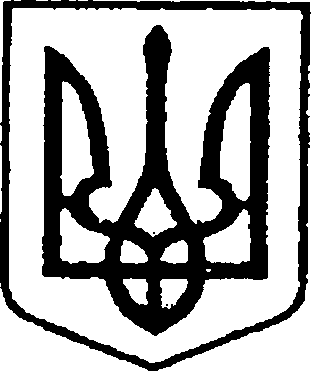 Ніжинська міська радаVІI скликанняПротокол № 39засідання постійної комісії міської ради з питань регламенту, депутатської діяльності та етики, законності, правопорядку, антикорупційної політики, свободи слова та зв’язків з громадськістю                                                                                           12.12.2016                                                                                                                                   великий зал виконкому Головуючий: Щербак О.В.Члени комісії: Безпалий О.В.; Коробка І.М.; Косенко М.Г.; Шевченко Н.О.Відсутні члени комісії: Галата Ю.В.; Дзюба С.П. Присутні: (список додається).Порядок денний:Про встановлення розподілу орендної плати для комунального підприємства «Оренда комунального майна».Про затвердження Статуту Ніжинського ліцею Ніжинської міської ради Чернігівської області при Ніжинському державному університеті імені Миколи Гоголя у новій редакції.Про перейменування Ніжинської гімназії №16 Ніжинської міської ради Чернігівської області.Програма підтримки діяльності та розвитку органів самоорганізації населення міста Ніжина на 2017 рік (додаток № 26 до проекту рішення «Про затвердження бюджетних програм місцевого значення на 2017 рік»).Про надання дозволу прийняти в комунальну власність територіальної громади м. Ніжина засоби регулювання дорожнього руху 5 світлофорних об’єктів.Про надання дозволу на списання з балансу багатоквартирного житлового будинку №150 А по вул. Прилуцька в м. Ніжині Чернігівської області.Програма соціальної підтримки сімей, дітей та молоді на 2017 рік (додаток № 14 до проекту рішення «Про затвердження бюджетних програм місцевого значення на 2017 рік»).Програма виплати стипендій обдарованій учнівській та студентській молоді міста на період до 2020 року (додаток № 17 до проекту рішення «Про затвердження бюджетних програм місцевого значення на 2017 рік»).Міська програма «Забезпечення рівних прав та можливостей жінок і чоловіків м. Ніжина» на 2017-2021 роки (додаток № 16 до проекту рішення «Про затвердження бюджетних програм місцевого значення на 2017 рік»). Міська програма підтримки багатодітних сімей на 2017-2021 роки (додаток № 11 до проекту рішення «Про затвердження бюджетних програм місцевого значення на 2017 рік»). Міська програма «Молодь Ніжина» на період до 2020 року (додаток № 15 до проекту рішення «Про затвердження бюджетних програм місцевого значення на 2017 рік»). Міська програма «Ніжин – дітям» на період до 2021 р. (додаток № 13 до проекту рішення «Про затвердження бюджетних програм місцевого значення на 2017 рік»). Міська програма забезпечення житлом дітей-сиріт, дітей, позбавлених батьківського піклування, та осіб з їх числа на 2016-2020 роки (додаток № 19 до проекту рішення «Про затвердження бюджетних програм місцевого значення на 2017 рік»). Про затвердження Положення «Про центр соціальної реабілітації дітей-інвалідів» Ніжинської міської ради Чернігівської області у новій редакції. Програма розвитку культури, мистецтва і охорони культурної спадщини на 2017 рік (додаток № 41 до проекту рішення «Про затвердження бюджетних програм місцевого значення на 2017 рік»). Цільова програма проведення археологічних досліджень в місті Ніжин на 2017 – 2021 роки (додаток № 43 до проекту рішення «Про затвердження бюджетних програм місцевого значення на 2017 рік»). Програма розвитку туризму на 2017-2021 рр. (додаток № 42 до проекту рішення «Про затвердження бюджетних програм місцевого значення на 2017 рік»). Міська цільова програма енергозбереження та енергоефективності на 2016-2020 роки (управління культури і туризму Ніжинської міської ради) (пункт 2.2. проекту рішення «Про затвердження бюджетних програм місцевого значення на 2017 рік»). Міська цільова програма висвітлення діяльності Ніжинської міської ради та її виконавчих органів, посадових осіб та депутатів у міській газеті "Вісті" у 2017 році (додаток № 25 до проекту рішення «Про затвердження бюджетних програм місцевого значення на 2017 рік»). Програма розвитку інвестиційної діяльності в місті Ніжині на 2017-2019 роки (додаток № 27 до проекту рішення «Про затвердження бюджетних програм місцевого значення на 2017 рік»). Міська цільова програма відшкодування частини сум кредитів, отриманих фізичними особами, об’єднаннями співвласників багатоквартирних будинків та житлово-будівельних кооперативів на впровадження енергозберігаючих заходів, на 2017 рік (додаток № 28 до проекту рішення «Про затвердження бюджетних програм місцевого значення на 2017 рік»). Про встановлення надбавки за вислугу років заступнику міського голови з питань діяльності виконавчих органів ради Алєксєєнку І.В. Про розгляд подання від в.о. голови Ніжинського міськрайонного суду Чернігівської області Пантелієнко В.Г. щодо продовження строку повноважень народних засідателів Ніжинського міськрайонного суду Чернігівської області. Про розгляд звернення народного депутата України Дерев’янка Ю.Б. щодо недопущення скасування мораторію на експорт лісоматеріалів. Про розгляд листа-відповіді від начальника управління освіти Крапив’янського С.М. на рекомендацію комісії від 18.11.2016 щодо розробки положень про батьківський комітет та статути шкіл міста. Різне.Розгляд питань порядку денного:1. Про встановлення розподілу орендної плати для комунального підприємства «Оренда комунального майна».СЛУХАЛИ: Щербак О.В., голова комісії.Ознайомив присутніх із проектом рішення «Про встановлення розподілу орендної плати для комунального підприємства «Оренда комунального майна»».УХВАЛИЛИ: Підтримати та рекомендувати до розгляду на сесії.ГОЛОСУВАЛИ: «за» – 5, «проти» – 0, «утрималися» – 0.2. Про затвердження Статуту Ніжинського ліцею Ніжинської міської ради Чернігівської області при Ніжинському державному університеті імені Миколи Гоголя у новій редакції.СЛУХАЛИ: Пономаренко Н.О.,  заступник начальника управління освіти.Ознайомила присутніх із проектом рішення «Про затвердження Статуту Ніжинського ліцею Ніжинської міської ради Чернігівської області при Ніжинському державному університеті імені Миколи Гоголя у новій редакції».УХВАЛИЛИ: Підтримати та рекомендувати до розгляду на сесії.ГОЛОСУВАЛИ: «за» – 5, «проти» – 0, «утрималися» – 0.3. Про перейменування Ніжинської гімназії №16 Ніжинської міської ради Чернігівської області.СЛУХАЛИ: Пономаренко Н.О.,  заступник начальника управління освіти.Ознайомила присутніх із проектом рішення «Про перейменування Ніжинської гімназії №16 Ніжинської міської ради Чернігівської області».УХВАЛИЛИ: Підтримати та рекомендувати до розгляду на сесії.ГОЛОСУВАЛИ: «за» – 4, «проти» – 0, «утрималися» – 1.4. Програма підтримки діяльності та розвитку органів самоорганізації населення міста Ніжина на 2017 рік (додаток № 26 до проекту рішення «Про затвердження бюджетних програм місцевого значення на 2017 рік»).СЛУХАЛИ: Бойко Н.Г., начальник відділу роботи з органами самоорганізації населення та взаємодії з правоохоронними органами.Ознайомила присутніх із Програмою підтримки діяльності та розвитку органів самоорганізації населення міста Ніжина на 2017 рік (додаток № 26 до проекту рішення «Про затвердження бюджетних програм місцевого значення на 2017 рік»).УХВАЛИЛИ: Підтримати та рекомендувати до розгляду на сесії.ГОЛОСУВАЛИ: «за» – 5, «проти» – 0, «утрималися» – 0.5. Про надання дозволу прийняти в комунальну власність територіальної громади м. Ніжина засоби регулювання дорожнього руху 5 світлофорних об’єктів.СЛУХАЛИ: Віротченко К.А., юрисконсульт управління житлово-комунального господарства та будівництва.Ознайомила присутніх із проектом рішення «Про надання дозволу прийняти в комунальну власність територіальної громади м. Ніжина засоби регулювання дорожнього руху 5 світлофорних об’єктів».УХВАЛИЛИ: Підтримати та рекомендувати до розгляду на сесії.ГОЛОСУВАЛИ: «за» – 5, «проти» – 0, «утрималися» – 0.6. Про надання дозволу на списання з балансу багатоквартирного житлового будинку №150 А по вул. Прилуцька в м. Ніжині Чернігівської області.СЛУХАЛИ: Віротченко К.А., юрисконсульт управління житлово-комунального господарства та будівництва.Ознайомила присутніх із проектом рішення «Про надання дозволу на списання з балансу багатоквартирного житлового будинку №150 А по вул. Прилуцька в м. Ніжині Чернігівської області».УХВАЛИЛИ: Підтримати та рекомендувати до розгляду на сесії.ГОЛОСУВАЛИ: «за» – 5, «проти» – 0, «утрималися» – 0.7. Програма соціальної підтримки сімей, дітей та молоді на 2017 рік (додаток № 14 до проекту рішення «Про затвердження бюджетних програм місцевого значення на 2017 рік»).СЛУХАЛИ: Кучеровська Н.М., директор Ніжинського міського центру соціальних служб для сім’ї, дітей та молоді.Ознайомила присутніх із Програмою соціальної підтримки сімей, дітей та молоді на 2017 рік (додаток № 14 до проекту рішення «Про затвердження бюджетних програм місцевого значення на 2017 рік»).УХВАЛИЛИ: Підтримати та рекомендувати до розгляду на сесії.ГОЛОСУВАЛИ: «за» – 5, «проти» – 0, «утрималися» – 0.8. Програма виплати стипендій обдарованій учнівській та студентській молоді міста на період до 2020 року (додаток № 17 до проекту рішення «Про затвердження бюджетних програм місцевого значення на 2017 рік»).СЛУХАЛИ: Бассак Т.Ф., начальник відділу у справах сім’ї та молоді.Ознайомила присутніх із Програмою виплати стипендій обдарованій учнівській та студентській молоді міста на період до 2020 року (додаток № 17 до проекту рішення «Про затвердження бюджетних програм місцевого значення на 2017 рік»).УХВАЛИЛИ: Підтримати та рекомендувати до розгляду на сесії.ГОЛОСУВАЛИ: «за» – 5, «проти» – 0, «утрималися» – 0.9. Міська програма «Забезпечення рівних прав та можливостей жінок і чоловіків м. Ніжина» на 2017-2021 роки (додаток № 16 до проекту рішення «Про затвердження бюджетних програм місцевого значення на 2017 рік»).СЛУХАЛИ: Бассак Т.Ф., начальник відділу у справах сім’ї та молоді.Ознайомила присутніх із Міською програмою «Забезпечення рівних прав та можливостей жінок і чоловіків м. Ніжина» на 2017-2021 роки (додаток № 16 до проекту рішення «Про затвердження бюджетних програм місцевого значення на 2017 рік»).УХВАЛИЛИ: Підтримати та рекомендувати до розгляду на сесії.ГОЛОСУВАЛИ: «за» – 5, «проти» – 0, «утрималися» – 0.10. Міська програма підтримки багатодітних сімей на 2017-2021 роки (додаток № 11 до проекту рішення «Про затвердження бюджетних програм місцевого значення на 2017 рік»).СЛУХАЛИ: Бассак Т.Ф., начальник відділу у справах сім’ї та молоді.Ознайомила присутніх із Міською програмою підтримки багатодітних сімей на 2017-2021 роки (додаток № 11 до проекту рішення «Про затвердження бюджетних програм місцевого значення на 2017 рік»).УХВАЛИЛИ: Підтримати та рекомендувати до розгляду на сесії.ГОЛОСУВАЛИ: «за» – 5, «проти» – 0, «утрималися» – 0.11. Міська програма «Молодь Ніжина» на період до 2020 року (додаток № 15 до проекту рішення «Про затвердження бюджетних програм місцевого значення на 2017 рік»).СЛУХАЛИ: Бассак Т.Ф., начальник відділу у справах сім’ї та молоді.Ознайомила присутніх із Міською програмою «Молодь Ніжина» на період до 2020 року (додаток № 15 до проекту рішення «Про затвердження бюджетних програм місцевого значення на 2017 рік»).УХВАЛИЛИ: Підтримати та рекомендувати до розгляду на сесії.ГОЛОСУВАЛИ: «за» – 5, «проти» – 0, «утрималися» – 0.12. Міська програма «Ніжин – дітям» на період до 2021 р. (додаток № 13 до проекту рішення «Про затвердження бюджетних програм місцевого значення на 2017 рік»).СЛУХАЛИ: Рацин Н.Б., начальник служби у справах дітей.Ознайомила присутніх із Міською програмою «Ніжин – дітям» на період до 2021 р. (додаток № 13 до проекту рішення «Про затвердження бюджетних програм місцевого значення на 2017 рік»).УХВАЛИЛИ: Підтримати та рекомендувати до розгляду на сесії.ГОЛОСУВАЛИ: «за» – 5, «проти» – 0, «утрималися» – 0.13. Міська програма забезпечення житлом дітей-сиріт, дітей, позбавлених батьківського піклування, та осіб з їх числа на 2016-2020 роки (додаток № 19 до проекту рішення «Про затвердження бюджетних програм місцевого значення на 2017 рік»).СЛУХАЛИ: Рацин Н.Б., начальник служби у справах дітей.Ознайомила присутніх із Міською програмою забезпечення житлом дітей-сиріт, дітей, позбавлених батьківського піклування, та осіб з їх числа на 2016-2020 роки (додаток № 19 до проекту рішення «Про затвердження бюджетних програм місцевого значення на 2017 рік»). УХВАЛИЛИ: Підтримати та рекомендувати до розгляду на сесії.ГОЛОСУВАЛИ: «за» – 5, «проти» – 0, «утрималися» – 0.14. Про затвердження Положення «Про центр соціальної реабілітації дітей-інвалідів» Ніжинської міської ради Чернігівської області у новій редакції. СЛУХАЛИ: Ярошенко С.В., директор центру соціальної реабілітації дітей-інвалідів Ніжинської міської ради.Ознайомила присутніх із проектом рішення «Про затвердження Положення «Про центр соціальної реабілітації дітей-інвалідів» Ніжинської міської ради Чернігівської області у новій редакції».УХВАЛИЛИ: Підтримати та рекомендувати до розгляду на сесії.ГОЛОСУВАЛИ: «за» – 5, «проти» – 0, «утрималися» – 0.15. Програма розвитку культури, мистецтва і охорони культурної спадщини на 2017 рік (додаток № 41 до проекту рішення «Про затвердження бюджетних програм місцевого значення на 2017 рік»).СЛУХАЛИ: Купрій А.В., заступник начальника управління культури і туризму. Ознайомила присутніх із Програмою розвитку культури, мистецтва і охорони культурної спадщини на 2017 рік (додаток № 41 до проекту рішення «Про затвердження бюджетних програм місцевого значення на 2017 рік»).УХВАЛИЛИ: Підтримати та рекомендувати до розгляду на сесії.ГОЛОСУВАЛИ: «за» – 5, «проти» – 0, «утрималися» – 0.16. Цільова програма проведення археологічних досліджень в місті Ніжин на 2017 – 2021 роки (додаток № 43 до проекту рішення «Про затвердження бюджетних програм місцевого значення на 2017 рік»).СЛУХАЛИ: Купрій А.В., заступник начальника управління культури і туризму. Ознайомила присутніх із Цільовою програмою проведення археологічних досліджень в місті Ніжин на 2017 – 2021 роки (додаток № 43 до проекту рішення «Про затвердження бюджетних програм місцевого значення на 2017 рік»).УХВАЛИЛИ: Рекомендувати до розгляду на сесії.ГОЛОСУВАЛИ: «за» – 5, «проти» – 0, «утрималися» – 0.17. Програма розвитку туризму на 2017-2021 рр. (додаток № 42 до проекту рішення «Про затвердження бюджетних програм місцевого значення на 2017 рік»).СЛУХАЛИ: Купрій А.В., заступник начальника управління культури і туризму. Ознайомила присутніх із Програмою розвитку туризму на 2017-2021 рр. (додаток № 42 до проекту рішення «Про затвердження бюджетних програм місцевого значення на 2017 рік»).УХВАЛИЛИ: Підтримати та рекомендувати до розгляду на сесії.ГОЛОСУВАЛИ: «за» – 5, «проти» – 0, «утрималися» – 0.18. Міська цільова програма енергозбереження та енергоефективності на 2016-2020 роки (управління культури і туризму Ніжинської міської ради) (пункт 2.2. проекту рішення «Про затвердження бюджетних програм місцевого значення на 2017 рік»).СЛУХАЛИ: Купрій А.В., заступник начальника управління культури і туризму. Ознайомила присутніх із Міською цільовою програмою енергозбереження та енергоефективності на 2016-2020 роки (управління культури і туризму Ніжинської міської ради) (пункт 2.2. проекту рішення «Про затвердження бюджетних програм місцевого значення на 2017 рік»).УХВАЛИЛИ: Підтримати та рекомендувати до розгляду на сесії.ГОЛОСУВАЛИ: «за» – 5, «проти» – 0, «утрималися» – 0.19. Міська цільова програма висвітлення діяльності Ніжинської міської ради та її виконавчих органів, посадових осіб та депутатів у міській газеті "Вісті" у 2017 році (додаток № 25 до проекту рішення «Про затвердження бюджетних програм місцевого значення на 2017 рік»).СЛУХАЛИ: Кичко В.В., головний редактор газети «Вісті».Ознайомив присутніх із Міською цільовою програмою висвітлення діяльності Ніжинської міської ради та її виконавчих органів, посадових осіб та депутатів у міській газеті "Вісті" у 2017 році (додаток № 25 до проекту рішення «Про затвердження бюджетних програм місцевого значення на 2017 рік»).УХВАЛИЛИ: Підтримати та рекомендувати до розгляду на сесії.ГОЛОСУВАЛИ: «за» – 5, «проти» – 0, «утрималися» – 0.20. Програма розвитку інвестиційної діяльності в місті Ніжині на 2017-2019 роки (додаток № 27 до проекту рішення «Про затвердження бюджетних програм місцевого значення на 2017 рік»).СЛУХАЛИ: Ворона Д.П., начальник відділу інвестиційної діяльності та розвитку інфраструктури.Ознайомив присутніх із Програмою розвитку інвестиційної діяльності в місті Ніжині на 2017-2019 роки (додаток № 27 до проекту рішення «Про затвердження бюджетних програм місцевого значення на 2017 рік»).УХВАЛИЛИ: Підтримати та рекомендувати до розгляду на сесії.ГОЛОСУВАЛИ: «за» – 5, «проти» – 0, «утрималися» – 0.21. Міська цільова програма відшкодування частини сум кредитів, отриманих фізичними особами, об’єднаннями співвласників багатоквартирних будинків та житлово-будівельних кооперативів на впровадження енергозберігаючих заходів, на 2017 рік (додаток № 28 до проекту рішення «Про затвердження бюджетних програм місцевого значення на 2017 рік»).СЛУХАЛИ: Ворона Д.П., начальник відділу інвестиційної діяльності та розвитку інфраструктури.Ознайомив присутніх із Міською цільовою програмою відшкодування частини сум кредитів, отриманих фізичними особами, об’єднаннями співвласників багатоквартирних будинків та житлово-будівельних кооперативів на впровадження енергозберігаючих заходів, на 2017 рік (додаток № 28 до проекту рішення «Про затвердження бюджетних програм місцевого значення на 2017 рік»).УХВАЛИЛИ: Підтримати та рекомендувати до розгляду на сесії.ГОЛОСУВАЛИ: «за» – 5, «проти» – 0, «утрималися» – 0.22. Про встановлення надбавки за вислугу років заступнику міського голови з питань діяльності виконавчих органів ради Алєксєєнку І.В.СЛУХАЛИ: Лега В.О., начальник відділу юридично-кадрового забезпечення.Ознайомив присутніх із проектом рішення «Про встановлення надбавки за вислугу років заступнику міського голови з питань діяльності виконавчих органів ради Алєксєєнку І.В.».УХВАЛИЛИ: Підтримати та рекомендувати до розгляду на сесії.ГОЛОСУВАЛИ: «за» – 5, «проти» – 0, «утрималися» – 0.23. Про розгляд подання від в.о. голови Ніжинського міськрайонного суду Чернігівської області Пантелієнко В.Г. щодо продовження строку повноважень народних засідателів Ніжинського міськрайонного суду Чернігівської області.СЛУХАЛИ: Щербак О.В., голова комісії.Ознайомив присутніх із поданням від в.о. голови Ніжинського міськрайонного суду Чернігівської області Пантелієнко В.Г. щодо продовження строку повноважень народних засідателів Ніжинського міськрайонного суду Чернігівської області (додається до протоколу).УХВАЛИЛИ: Рекомендувати начальнику відділу юридично-кадрового забезпечення Лезі В.О. надати відповідь в.о. голови Ніжинського міськрайонного суду Чернігівської області Пантелієнко В.Г. відповідно до чинного законодавства України.ГОЛОСУВАЛИ: «за» – 5, «проти» – 0, «утрималися» – 0.24. Про розгляд звернення народного депутата України Дерев’янка Ю.Б. щодо недопущення скасування мораторію на експорт лісоматеріалів.СЛУХАЛИ: Щербак О.В., голова комісії.Ознайомив присутніх зі зверненням народного депутата України Дерев’янка Ю.Б. щодо недопущення скасування мораторію на експорт лісоматеріалів (додається до протоколу).УХВАЛИЛИ: Взяти до відома.ГОЛОСУВАЛИ: «за» – 5, «проти» – 0, «утрималися» – 0.25. Про розгляд листа-відповіді від начальника управління освіти Крапив’янського С.М. на рекомендацію комісії від 18.11.2016 щодо розробки положень про батьківський комітет та статути шкіл міста.СЛУХАЛИ: Щербак О.В., голова комісії.Ознайомив присутніх з листом від начальника управління освіти Крапив’янського С.М. на рекомендацію комісії від 18.11.2016 щодо розробки положень про батьківський комітет та статути шкіл міста (додається до протоколу).УХВАЛИЛИ: Взяти до відома.ГОЛОСУВАЛИ: «за» – 5, «проти» – 0, «утрималися» – 0.Різне:1. СЛУХАЛИ: Карпенко С.Д., начальник сектору реєстрації юридичних осіб, фізичних осіб-підприємців та громадських формувань реєстраційного відділу.Повідомила, що в зв’язку зі змінами в законодавстві України змінилися вимоги до реєстрації статутів підприємств, установ, організацій та закладів освіти.Зазначила, що установчий документ викладається у письмовій формі, прошивається, пронумеровується та підписується засновниками (учасниками), уповноваженими ними особами або головою та секретарем загальних зборів (у разі прийняття такого рішення загальними зборами, крім випадків заснування юридичної особи). Справжність підписів на установчому документі нотаріально засвідчується, крім випадків, передбачених законом.ВИСТУПИЛИ:Щербак О.В., голова комісії.Висловився на підтримку реєстраційного відділу стосовно трактування статті 15 (Вимоги до оформлення документів, що подаються для державної реєстрації) Закону України «Про державну реєстрацію юридичних осіб, фізичних осіб-підприємців та громадських формувань».УХВАЛИЛИ: Рекомендувати начальнику відділу юридично-кадрового забезпечення Лезі В.О. звернутися до Міністерства юстиції України стосовно трактування статті 15 (Вимоги до оформлення документів, що подаються для державної реєстрації) Закону України «Про державну реєстрацію юридичних осіб, фізичних осіб-підприємців та громадських формувань».ГОЛОСУВАЛИ: «за» – 5, «проти» – 0, «утрималися» – 0.2. СЛУХАЛИ: Пономаренко Н.О.,  заступник начальника управління освіти.Повідомила, що в Ніжинській гімназії №16 за кошти міського бюджету було встановлено 4 вікна загальною вартістю близько 23 000 грн.УХВАЛИЛИ: Взяти до відома.ГОЛОСУВАЛИ: «за» – 5, «проти» – 0, «утрималися» – 0.3. Про законність приватизації культових споруд, що є історичними пам’ятками.СЛУХАЛИ: Щербак О.В., голова комісії.Вніс пропозицію повторно направити звернення до Генерального прокурора України Луценка Ю.В. щодо перевірки законності приватизації культових споруд м. Ніжина, що є історичними пам’ятками.УХВАЛИЛИ: Повторно направити звернення до Генерального прокурора України Луценка Ю.В. щодо перевірки законності приватизації культових споруд м. Ніжина, що є історичними пам’ятками.ГОЛОСУВАЛИ: «за» – 5, «проти» – 0, «утрималися» – 0.4. СЛУХАЛИ: Щербак О.В., голова комісії.Ознайомив присутніх із заявою від Андрієць Н.В. та Андрійця С.О. щодо знущання та фізичного насилля над їх сином Андрійцем Б. (додається до протоколу).УХВАЛИЛИ: Рекомендувати до розгляду на тимчасовій контрольній депутатській комісії з вирішення конфліктного питання, що виникло у ЗОШ І-ІІІ ступенів №15.ГОЛОСУВАЛИ: «за» – 5, «проти» – 0, «утрималися» – 0.Голова комісії                                                                                  О.В. ЩербакСекретар комісії                                                                               Н.О. Шевченко